SOVT Survey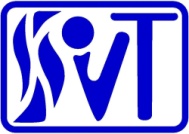 Thank you for taking the time to complete this survey for the SOVT.  Although this should only take about 10 minutes of your time the feedback will be hugely beneficial to us in order to improve the tournament.  Please circle and answer the following questions (please write legibly) - your answers will be dealt with anonymously.  You will not receive an individual reply but the committee will consider your answers to help to better improve the service.Social Events - Ceilidh1.	How many of your team attended the “Volley Hooley”?		None          Some          All   2.	If you did not attend why not?	______________________________________________________________	________________________________________________________________________________________3.	What would be your preference for the Ceilidh venue in future years?	Bells Sports Centre          Venue in City          Don’t mind	Not happen          4.	How much would you be willing to pay to attend the Ceilidh?		In Bells Sports Centre?		Up to £5          £6or7          £8+	Don’t mindIn Venue in City?		Up to £5          £6or7          £8+	Don’t mindSocial Events - Disco/Live Band5.	How many of your team attended Loft Nightclub?	None          Some          All       6.	If you do not attend why not?	______________________________________________________________	________________________________________________________________________________________7.	What would be your preference for the Disco venue in future years?	Bells Sports Centre          Venue in City          Don’t mind	Not happen          8.	How much would you be willing to pay to attend the Disco?   			In Bells Sports Centre?   		Up to £5          £6or7          £8+	Don’t mindIn Venue in City?   		Up to £5          £6or7          £8+	Don’t mind9.	What type of social event would appeal most to your team?							Live band          disco          no organised event          other___________________________________10.	How much would you be willing to pay to attend a Live Band?In Bells Sports Centre?   		Up to £5          £6or7          £8+	Don’t mindIn Venue in City?   		Up to £5          £6or7          £8+	Don’t mindPrizes11.	If your team were to win your competition would you prefer the prize to be shared for the team or an individual prize?Shared prize          individual prize12.	Please give examples of what you would like the prizes to be?If shared _______________________________________________________________________________________________________________________________________________If individual ____________________________________________________________________________________________________________________________________________Event Development13.	Approximately how many children would your team put into a supervised crèche facility if it were available?   0-3 year olds ____   4-7 year olds ____   8-11 year olds ____14.	Could your team provide a junior team (aged 11-16) to participate in a recreational Junior competition on the same weekend?   	One day	Yes          No	Maybe	Both days	Yes          No	Maybe15.	What would you like to buy as a souvenir of the event?	T-shirt          nothing          other (suggestions please) ___________________________16.	What time would you like the outdoor tournaments to finish on the Sunday?   	1pm          2pm          3pm          4pm          5pm	SponsorshipThe answers to the following questions could be useful to help us acquire sponsorship.17.	At the SOVT what type of accommodation do you stay in over the weekend?   	Campsite          B&B          hotel          travel home          other __________________________18.	Which towns/cities do your team live?   __________________________________________19. 	How many of your team are from each gender in the following age brackets?	Males         16-25 ___	  26-35 ___	36-45 ___	46-55 ___	55+ ___	Females     16-25 ___	  26-35 ___	36-45 ___	46-55 ___	55+ ___20.	Please give names, email addresses & phone numbers of yourself or any team-mates who have any contacts that would like to sponsor an aspect of the tournament (eg match balls, indoor courts, outdoor courts, public address system/announcements, trophies/medals or even to donate money).Other21.	How many of your team would still attend if there was not an indoor tournament?      None       Some       All      22.	Please give names, email addresses & phone numbers of yourself or any team-mates who would like to join the SOVT committee or would even just like to be a helper over the weekend (eg pick up rubbish, take down nets etc).	Committee:-Helpers:-23.	Please note any comments and/or suggestions and we will look into them.	__________________________________________________________________________________	__________________________________________________________________________________	__________________________________________________________________________________Please return this survey to the control room.Thank you for your time and commitment to the SOVT.NameEmail AddressPhone NumberNameEmail AddressPhone NumberNameEmail AddressPhone Number